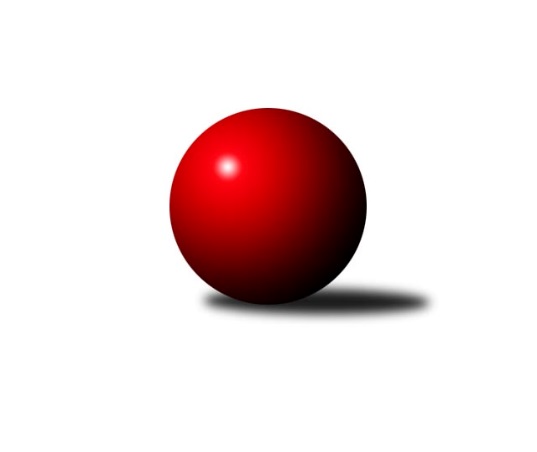 Č.8Ročník 2016/2017	12.11.2016Nejlepšího výkonu v tomto kole: 2744 dosáhlo družstvo: KK Minerva Opava ˝A˝Severomoravská divize 2016/2017Výsledky 8. kolaSouhrnný přehled výsledků:TJ Sokol Dobroslavice ˝A˝	- TJ Sokol Sedlnice ˝A˝	3:5	2376:2394	7.0:5.0	12.11.TJ Opava ˝B˝	- TJ Sokol Michálkovice ˝A˝	3:5	2535:2571	3.0:9.0	12.11.SKK Ostrava ˝A˝	- SKK Ostrava B	4:4	2509:2561	5.5:6.5	12.11.KK Minerva Opava ˝A˝	- TJ  Krnov ˝A˝	7:1	2744:2527	9.0:3.0	12.11.SKK Jeseník ˝A˝	- TJ Horní Benešov ˝B˝	6.5:1.5	2629:2429	10.0:2.0	12.11.TJ Horní Benešov ˝B˝	- TJ Sokol Dobroslavice ˝A˝	3:5	2615:2626	6.0:6.0	10.11.Tabulka družstev:	1.	SKK Jeseník ˝A˝	7	6	0	1	38.5 : 17.5 	49.0 : 35.0 	 2451	12	2.	TJ Sokol Michálkovice ˝A˝	7	6	0	1	34.5 : 21.5 	47.0 : 37.0 	 2432	12	3.	KK Minerva Opava ˝A˝	7	5	0	2	36.5 : 19.5 	49.5 : 34.5 	 2535	10	4.	TJ Sokol Sedlnice ˝A˝	8	5	0	3	34.0 : 30.0 	44.0 : 52.0 	 2472	10	5.	SKK Ostrava B	7	4	1	2	36.5 : 19.5 	50.0 : 34.0 	 2498	9	6.	SKK Ostrava ˝A˝	7	2	2	3	26.5 : 29.5 	39.5 : 44.5 	 2545	6	7.	TJ Sokol Dobroslavice ˝A˝	8	3	0	5	29.5 : 34.5 	49.5 : 46.5 	 2510	6	8.	TJ Horní Benešov ˝B˝	7	2	1	4	25.0 : 31.0 	41.5 : 42.5 	 2474	5	9.	TJ Kovohutě Břidličná ˝A˝	7	1	3	3	22.5 : 33.5 	38.0 : 46.0 	 2391	5	10.	TJ  Krnov ˝A˝	8	1	1	6	18.5 : 45.5 	37.0 : 59.0 	 2334	3	11.	TJ Opava ˝B˝	7	1	0	6	18.0 : 38.0 	35.0 : 49.0 	 2427	2Podrobné výsledky kola:	 TJ Sokol Dobroslavice ˝A˝	2376	3:5	2394	TJ Sokol Sedlnice ˝A˝	Karel Ridl	 	 212 	 206 		418 	 2:0 	 386 	 	191 	 195		Zdeněk Skala	Libor Veselý *1	 	 148 	 157 		305 	 0:2 	 391 	 	207 	 184		Jan Stuchlík	Lumír Kocián	 	 194 	 196 		390 	 0:2 	 428 	 	208 	 220		Jaroslav Chvostek	Martin Třečák	 	 230 	 187 		417 	 1:1 	 418 	 	211 	 207		Adam Chvostek	Petr Číž	 	 211 	 199 		410 	 2:0 	 394 	 	204 	 190		Jaroslav Tobola	Ivo Kovářík	 	 217 	 219 		436 	 2:0 	 377 	 	192 	 185		Lukáš Kolibarozhodčí: střídání: *1 od 47. hodu Zdeněk ŠtefekNejlepší výkon utkání: 436 - Ivo Kovářík	 TJ Opava ˝B˝	2535	3:5	2571	TJ Sokol Michálkovice ˝A˝	Martin Orálek	 	 207 	 243 		450 	 1:1 	 414 	 	222 	 192		Jiří Řepecký	Josef Matušek	 	 199 	 204 		403 	 0:2 	 428 	 	216 	 212		Josef Linhart	Vladimír Peter	 	 199 	 237 		436 	 1:1 	 409 	 	227 	 182		Martin Ščerba	Josef Němec	 	 217 	 189 		406 	 0:2 	 432 	 	219 	 213		Michal Zych	Rudolf Haim	 	 212 	 216 		428 	 1:1 	 420 	 	201 	 219		Josef Jurášek	Svatopluk Kříž	 	 216 	 196 		412 	 0:2 	 468 	 	227 	 241		Petr Řepeckýrozhodčí: Nejlepší výkon utkání: 468 - Petr Řepecký	 SKK Ostrava ˝A˝	2509	4:4	2561	SKK Ostrava B	Pavel Gerlich	 	 196 	 198 		394 	 0:2 	 454 	 	223 	 231		Miroslav Složil	Vladimír Korta	 	 217 	 205 		422 	 1.5:0.5 	 391 	 	186 	 205		Michal Blinka	Miroslav Pytel	 	 207 	 195 		402 	 0:2 	 456 	 	244 	 212		Jan Pavlosek	Jiří Trnka	 	 209 	 203 		412 	 1:1 	 408 	 	190 	 218		Lenka Pouchlá	Petr Holas	 	 228 	 226 		454 	 2:0 	 447 	 	222 	 225		Daneš Šodek	Dominik Böhm	 	 197 	 228 		425 	 1:1 	 405 	 	199 	 206		Jan Polášekrozhodčí: Nejlepší výkon utkání: 456 - Jan Pavlosek	 KK Minerva Opava ˝A˝	2744	7:1	2527	TJ  Krnov ˝A˝	Zdeněk Chlopčík	 	 213 	 202 		415 	 1:1 	 386 	 	183 	 203		Vítězslav Kadlec	Josef Plšek	 	 226 	 225 		451 	 2:0 	 426 	 	216 	 210		Miluše Rychová	Pavel Martinec	 	 218 	 231 		449 	 1:1 	 451 	 	230 	 221		František Vícha	Aleš Fischer	 	 239 	 214 		453 	 2:0 	 384 	 	182 	 202		Jaromír Čech	Luděk Slanina	 	 243 	 226 		469 	 1:1 	 464 	 	249 	 215		Jiří Jedlička	Tomáš Slavík	 	 258 	 249 		507 	 2:0 	 416 	 	219 	 197		Petr Vaněkrozhodčí: Nejlepší výkon utkání: 507 - Tomáš Slavík	 SKK Jeseník ˝A˝	2629	6.5:1.5	2429	TJ Horní Benešov ˝B˝	Pavel Hannig	 	 203 	 231 		434 	 2:0 	 403 	 	197 	 206		Luděk Zeman	Petr Šulák	 	 225 	 235 		460 	 2:0 	 420 	 	217 	 203		Petr Dankovič ml.	Václav Smejkal	 	 234 	 210 		444 	 2:0 	 391 	 	204 	 187		Jan Fadrný	Jiří Vrba	 	 212 	 205 		417 	 1:1 	 423 	 	225 	 198		Barbora Bártková	Jaromíra Smejkalová	 	 212 	 219 		431 	 1:1 	 431 	 	228 	 203		David Láčík	Jiří Vrba ml.	 	 215 	 228 		443 	 2:0 	 361 	 	189 	 172		Peter Dankovičrozhodčí: Nejlepší výkon utkání: 460 - Petr Šulák	 TJ Horní Benešov ˝B˝	2615	3:5	2626	TJ Sokol Dobroslavice ˝A˝	Bohuslav Čuba	 	 226 	 245 		471 	 1:1 	 462 	 	213 	 249		Karel Ridl	Petr Dankovič ml.	 	 202 	 189 		391 	 0:2 	 458 	 	235 	 223		Lumír Kocián	Luděk Zeman	 	 200 	 210 		410 	 1:1 	 415 	 	220 	 195		Radmila Pastvová	Jan Fadrný	 	 225 	 246 		471 	 1:1 	 455 	 	230 	 225		Petr Číž	Michal Klich	 	 243 	 223 		466 	 2:0 	 401 	 	204 	 197		Martin Třečák	David Láčík	 	 205 	 201 		406 	 1:1 	 435 	 	204 	 231		Ivo Kováříkrozhodčí: Nejlepšího výkonu v tomto utkání: 471 kuželek dosáhli: Bohuslav Čuba, Jan FadrnýPořadí jednotlivců:	jméno hráče	družstvo	celkem	plné	dorážka	chyby	poměr kuž.	Maximum	1.	Tomáš Slavík 	KK Minerva Opava ˝A˝	461.58	307.1	154.5	2.8	4/5	(507)	2.	Luděk Slanina 	KK Minerva Opava ˝A˝	451.95	297.5	154.5	2.1	5/5	(472)	3.	Petr Číž 	TJ Sokol Dobroslavice ˝A˝	447.60	298.7	148.9	4.8	5/5	(477)	4.	Pavel Martinec 	KK Minerva Opava ˝A˝	433.81	291.8	142.1	4.1	4/5	(482)	5.	Zdeněk Skala 	TJ Sokol Sedlnice ˝A˝	433.75	310.5	123.3	7.1	4/5	(475)	6.	Jiří Trnka 	SKK Ostrava ˝A˝	433.11	293.5	139.6	2.6	6/6	(475)	7.	Jan Pavlosek 	SKK Ostrava B	431.83	297.2	134.7	4.0	2/3	(456)	8.	Dominik Böhm 	SKK Ostrava ˝A˝	430.72	293.9	136.8	6.1	6/6	(454)	9.	Petr Holas 	SKK Ostrava ˝A˝	430.67	294.6	136.1	5.0	6/6	(465)	10.	Adam Chvostek 	TJ Sokol Sedlnice ˝A˝	430.19	294.6	135.6	6.1	4/5	(479)	11.	Lenka Pouchlá 	SKK Ostrava B	429.08	285.3	143.8	2.1	3/3	(440)	12.	Ivo Kovářík 	TJ Sokol Dobroslavice ˝A˝	428.73	296.3	132.5	4.4	5/5	(458)	13.	Václav Smejkal 	SKK Jeseník ˝A˝	426.60	297.0	129.6	6.3	5/6	(495)	14.	Martin Orálek 	TJ Opava ˝B˝	425.00	291.7	133.3	4.5	5/6	(450)	15.	Jaroslav Chvostek 	TJ Sokol Sedlnice ˝A˝	422.90	290.3	132.6	6.3	5/5	(443)	16.	Aleš Fischer 	KK Minerva Opava ˝A˝	421.95	286.1	135.9	3.9	5/5	(481)	17.	David Láčík 	TJ Horní Benešov ˝B˝	421.20	289.7	131.6	5.0	5/5	(447)	18.	Rudolf Haim 	TJ Opava ˝B˝	420.94	289.8	131.2	5.4	6/6	(438)	19.	Zdeněk Chlopčík 	KK Minerva Opava ˝A˝	420.87	286.9	133.9	6.1	5/5	(448)	20.	Pavel Gerlich 	SKK Ostrava ˝A˝	420.80	292.6	128.2	4.0	5/6	(458)	21.	Miroslav Pytel 	SKK Ostrava ˝A˝	420.60	288.9	131.7	6.0	5/6	(444)	22.	Karel Ridl 	TJ Sokol Dobroslavice ˝A˝	418.45	290.1	128.4	4.6	5/5	(462)	23.	Vladimír Korta 	SKK Ostrava ˝A˝	418.28	290.0	128.3	4.9	6/6	(439)	24.	Petr Řepecký 	TJ Sokol Michálkovice ˝A˝	417.85	279.2	138.7	2.1	4/4	(468)	25.	Michal Zych 	TJ Sokol Michálkovice ˝A˝	417.20	293.4	123.8	5.5	3/4	(452)	26.	Miroslav Složil 	SKK Ostrava B	416.73	289.0	127.7	6.0	3/3	(454)	27.	Daneš Šodek 	SKK Ostrava B	416.67	284.3	132.3	6.4	3/3	(447)	28.	Martin Třečák 	TJ Sokol Dobroslavice ˝A˝	415.10	285.8	129.4	4.8	5/5	(453)	29.	Jan Stuchlík 	TJ Sokol Sedlnice ˝A˝	414.53	289.6	124.9	6.1	5/5	(464)	30.	Zdeněk Kuna 	SKK Ostrava B	413.13	285.5	127.7	4.7	3/3	(424)	31.	Josef Linhart 	TJ Sokol Michálkovice ˝A˝	412.95	281.4	131.6	5.1	4/4	(443)	32.	Jiří Procházka 	TJ Kovohutě Břidličná ˝A˝	411.94	288.9	123.1	6.9	4/5	(462)	33.	Svatopluk Kříž 	TJ Opava ˝B˝	411.61	280.6	131.0	4.6	6/6	(456)	34.	Pavel Hannig 	SKK Jeseník ˝A˝	411.60	284.8	126.8	5.3	5/6	(436)	35.	Petr Dankovič ml. 	TJ Horní Benešov ˝B˝	411.38	291.9	119.4	7.8	4/5	(438)	36.	Jaromíra Smejkalová 	SKK Jeseník ˝A˝	411.28	283.7	127.6	6.1	6/6	(431)	37.	Jan Tögel 	-- volný los --	410.65	288.5	122.2	7.3	4/4	(464)	38.	Lumír Kocián 	TJ Sokol Dobroslavice ˝A˝	409.25	283.1	126.2	7.8	5/5	(458)	39.	Peter Dankovič 	TJ Horní Benešov ˝B˝	408.80	281.7	127.1	8.3	5/5	(434)	40.	Leopold Jašek 	-- volný los --	408.75	286.2	122.6	7.0	4/4	(427)	41.	Jaroslav Tobola 	TJ Sokol Sedlnice ˝A˝	408.07	281.4	126.7	6.3	5/5	(471)	42.	Petr Šulák 	SKK Jeseník ˝A˝	407.00	286.1	120.9	5.2	6/6	(460)	43.	Jan Fadrný 	TJ Horní Benešov ˝B˝	406.75	284.9	121.8	6.9	4/5	(471)	44.	Josef Matušek 	TJ Opava ˝B˝	406.73	284.7	122.0	6.7	5/6	(422)	45.	Miluše Rychová 	TJ  Krnov ˝A˝	406.55	280.7	125.9	5.3	5/5	(437)	46.	Martin Zavacký 	SKK Jeseník ˝A˝	405.40	288.1	117.3	7.8	5/6	(432)	47.	Michal Blinka 	SKK Ostrava B	403.67	279.5	124.2	4.9	3/3	(445)	48.	Vladimír Peter 	TJ Opava ˝B˝	403.53	281.9	121.6	7.9	5/6	(436)	49.	Petr Vaněk 	TJ  Krnov ˝A˝	403.17	276.5	126.7	6.3	4/5	(419)	50.	Luděk Zeman 	TJ Horní Benešov ˝B˝	401.95	279.8	122.2	8.6	5/5	(448)	51.	František Vícha 	TJ  Krnov ˝A˝	401.81	283.1	118.8	6.9	4/5	(451)	52.	Ivo Mrhal ml.  ml.	TJ Kovohutě Břidličná ˝A˝	401.65	283.8	117.9	8.9	5/5	(427)	53.	Josef Jurášek 	TJ Sokol Michálkovice ˝A˝	400.65	282.5	118.2	6.3	4/4	(420)	54.	Ivo Mrhal  st.	TJ Kovohutě Břidličná ˝A˝	398.90	272.4	126.6	4.7	5/5	(428)	55.	Jiří Řepecký 	TJ Sokol Michálkovice ˝A˝	397.55	277.5	120.1	8.2	4/4	(417)	56.	Jiří Kropáč 	-- volný los --	394.33	280.6	113.7	8.9	3/4	(473)	57.	Jiří Jedlička 	TJ  Krnov ˝A˝	394.15	285.4	108.8	11.8	5/5	(464)	58.	Josef Plšek 	KK Minerva Opava ˝A˝	392.94	278.3	114.6	9.8	4/5	(451)	59.	Libuše Mrázová 	-- volný los --	392.33	268.4	123.9	5.7	3/4	(406)	60.	Zdeněk Zhýbala 	TJ Sokol Michálkovice ˝A˝	392.33	274.0	118.3	6.7	3/4	(415)	61.	Šárka Tögelová 	-- volný los --	392.11	274.4	117.7	8.4	3/4	(420)	62.	Lukáš Koliba 	TJ Sokol Sedlnice ˝A˝	391.63	283.1	108.6	9.4	4/5	(441)	63.	Zdeněk Chmela st.  st.	TJ Kovohutě Břidličná ˝A˝	390.75	269.6	121.2	8.1	5/5	(443)	64.	Jiří Vrba 	SKK Jeseník ˝A˝	389.27	279.6	109.7	8.3	5/6	(461)	65.	Jaromír Čech 	TJ  Krnov ˝A˝	383.67	275.2	108.5	8.0	5/5	(397)	66.	Josef Němec 	TJ Opava ˝B˝	382.20	272.1	110.1	8.9	5/6	(434)	67.	František Všetička 	-- volný los --	380.89	274.8	106.1	9.6	3/4	(407)	68.	Vítězslav Kadlec 	TJ  Krnov ˝A˝	379.05	273.3	105.8	10.6	5/5	(414)	69.	Zdeněk Chmela ml.  ml.	TJ Kovohutě Břidličná ˝A˝	378.95	264.9	114.1	10.1	5/5	(407)	70.	Josef Krajzinger 	-- volný los --	378.92	272.6	106.3	9.1	4/4	(403)	71.	Martin Juřica 	TJ Sokol Sedlnice ˝A˝	373.50	272.8	100.8	12.5	4/5	(408)		Karel Kučera 	SKK Jeseník ˝A˝	446.00	296.0	150.0	5.0	1/6	(446)		Jan Doseděl 	TJ Kovohutě Břidličná ˝A˝	439.50	289.5	150.0	4.5	2/5	(460)		Bohuslav Čuba 	TJ Horní Benešov ˝B˝	436.50	297.0	139.5	2.2	3/5	(478)		Michal Klich 	TJ Horní Benešov ˝B˝	432.50	289.7	142.8	3.7	3/5	(479)		Jiří Vrba ml. 	SKK Jeseník ˝A˝	429.00	293.0	136.0	6.5	2/6	(443)		Ladislav Petr 	TJ Sokol Sedlnice ˝A˝	421.00	279.0	142.0	3.0	1/5	(421)		Jiří Koloděj 	SKK Ostrava B	418.00	285.0	133.0	7.0	1/3	(418)		Tomáš Valíček 	TJ Opava ˝B˝	416.00	288.0	128.0	2.0	1/6	(416)		Radmila Pastvová 	TJ Sokol Dobroslavice ˝A˝	415.00	311.0	104.0	9.0	1/5	(415)		Martin Ščerba 	TJ Sokol Michálkovice ˝A˝	414.67	290.2	124.5	9.3	2/4	(449)		Zdeněk Smrža 	TJ Horní Benešov ˝B˝	414.50	282.5	132.0	6.5	1/5	(418)		Čestmír Řepka 	TJ Kovohutě Břidličná ˝A˝	414.25	273.2	141.1	2.8	3/5	(439)		Gabriela Beinhaeurová 	KK Minerva Opava ˝A˝	413.50	291.0	122.5	8.5	2/5	(416)		Zdeněk Janoud 	SKK Jeseník ˝A˝	412.00	276.0	136.0	4.0	1/6	(412)		Barbora Bártková 	TJ Horní Benešov ˝B˝	410.00	284.5	125.5	5.5	2/5	(423)		Radek Hejtman 	-- volný los --	409.75	278.5	131.3	7.3	2/4	(440)		Radek Říman 	TJ Sokol Michálkovice ˝A˝	406.00	277.0	129.0	3.0	1/4	(406)		Jan Polášek 	SKK Ostrava B	405.00	275.0	130.0	3.0	1/3	(405)		Petr Wolf 	TJ Opava ˝B˝	404.00	262.0	142.0	4.0	1/6	(404)		Radek Foltýn 	SKK Ostrava ˝A˝	403.67	271.3	132.3	6.0	3/6	(414)		Tomáš Polášek 	SKK Ostrava B	396.75	274.8	122.0	4.3	1/3	(432)		Rostislav Cundrla 	SKK Jeseník ˝A˝	395.00	290.0	105.0	15.0	1/6	(395)		Karel Kuchař 	TJ Sokol Dobroslavice ˝A˝	391.25	262.5	128.8	3.5	2/5	(410)		Michal Blažek 	TJ Horní Benešov ˝B˝	391.00	284.0	107.0	9.0	1/5	(391)		Libor Veselý 	TJ Sokol Dobroslavice ˝A˝	387.17	277.7	109.5	9.5	3/5	(413)		Vladimír Heiser 	KK Minerva Opava ˝A˝	387.00	272.0	115.0	10.0	1/5	(387)		Alena Machalíčková 	-- volný los --	386.00	272.0	114.0	10.0	1/4	(386)		Petra Rozsypalová 	SKK Jeseník ˝A˝	380.00	267.0	113.0	9.0	1/6	(380)		Petr Jurášek 	TJ Sokol Michálkovice ˝A˝	378.00	265.0	113.0	12.0	1/4	(378)		Stanislav Brokl 	KK Minerva Opava ˝A˝	377.00	270.0	107.0	9.0	1/5	(377)		Lubomír Bičík 	KK Minerva Opava ˝A˝	349.00	242.0	107.0	12.0	1/5	(349)		Jitka Kovalová 	TJ  Krnov ˝A˝	330.67	237.5	93.2	15.0	3/5	(355)		Josef Kočař 	TJ Kovohutě Břidličná ˝A˝	308.00	238.0	70.0	21.0	1/5	(308)Sportovně technické informace:Starty náhradníků:registrační číslo	jméno a příjmení 	datum startu 	družstvo	číslo startu21044	Josef Matušek	12.11.2016	TJ Opava ˝B˝	9x18231	Petr Vaněk	12.11.2016	TJ  Krnov ˝A˝	6x23053	Martin Ščerba	12.11.2016	TJ Sokol Michálkovice ˝A˝	4x24843	Zdeněk Štefek	12.11.2016	TJ Sokol Dobroslavice ˝A˝	1x9245	Radmila Pastvová	10.11.2016	TJ Sokol Dobroslavice ˝A˝	1x22507	Barbora Bártková	12.11.2016	TJ Horní Benešov ˝B˝	2x11599	František Vícha	12.11.2016	TJ  Krnov ˝A˝	7x13380	Jiří Vrba	12.11.2016	SKK Jeseník ˝A˝	2x13708	Radek Hejtman	12.11.2016	-- volný los --	3x
Hráči dopsaní na soupisku:registrační číslo	jméno a příjmení 	datum startu 	družstvo	Program dalšího kola:9. kolo19.11.2016	so	9:00	TJ Horní Benešov ˝B˝ - KK Minerva Opava ˝A˝	19.11.2016	so	9:00	SKK Ostrava B - SKK Jeseník ˝A˝	19.11.2016	so	9:00	TJ Sokol Michálkovice ˝A˝ - SKK Ostrava ˝A˝	19.11.2016	so	9:00	TJ Sokol Sedlnice ˝A˝ - TJ Opava ˝B˝				-- volný los -- - TJ  Krnov ˝A˝	20.11.2016	ne	9:00	TJ Kovohutě Břidličná ˝A˝ - TJ Sokol Dobroslavice ˝A˝	Nejlepší šestka kola - absolutněNejlepší šestka kola - absolutněNejlepší šestka kola - absolutněNejlepší šestka kola - absolutněNejlepší šestka kola - dle průměru kuželenNejlepší šestka kola - dle průměru kuželenNejlepší šestka kola - dle průměru kuželenNejlepší šestka kola - dle průměru kuželenNejlepší šestka kola - dle průměru kuželenPočetJménoNázev týmuVýkonPočetJménoNázev týmuPrůměr (%)Výkon5xTomáš SlavíkMinerva A5075xTomáš SlavíkMinerva A115.455074xLuděk SlaninaMinerva A4694xJan PavlosekSKK B112.644561xPetr ŘepeckýMichálkovice A4681xMiroslav SložilSKK B112.154541xJiří JedličkaKrnov A4641xPetr HolasOstrava A112.154541xPetr ŠulákJeseník A4601xDaneš ŠodekSKK B110.424473xJan PavlosekSKK B4561xPetr ŘepeckýMichálkovice A110.41468